 السؤال الأول :أ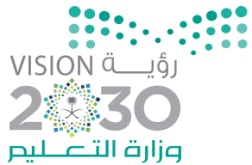 رقم السؤالالدرجة رقماالدرجة كتابةاسم المصححةالتوقيعاسم المراجعةالتوقيعاسم المدققةالتوقيعالأول10الثاني10الثالث10المجموع30